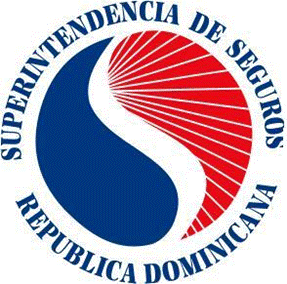 SUPERINTENDENCIA DE SEGUROS DE LA REPÚBLICA DOMINICANA PRIMAS NETAS COBRADAS DE DICIEMBRE DEL 2022Para el mes de diciembre de 2022, las Primas Netas Cobradas totalizaron un valor de RD$9,183.0 millones, las cuales registraron una variación mensual de RD$1,454.4 millones, para un crecimiento de 18.8%, con relación al mes anterior. En términos interanuales, las Primas Netas Cobradas presentaron un aumento de 5.0%, con respecto al mes de diciembre del año 2021 cuando fueron RD$8,749.2 millones.Los ramos que experimentaron un mayor crecimiento interanual fueron: Naves Marítimas y Aéreas 38.4%, Vida Individual 31.6% y Agrícola Pecuario 30.5%. En contraste, el ramo de Incendio y Aliados se redujo en 23.3%.En otro orden, los ramos que mostraron una mayor ponderación sobre el total de las Primas Netas Cobradas fueron; Salud 26.1%; Vehículos de Motor 25.8%; e Incendio y Aliados 20.2%.En cuanto a la clasificación de las Primas Netas Cobradas, en la categoría de Primas No Exoneradas de impuestos reportaron la suma de RD$5,580.7 millones, representando el 60.8% del total de Primas Netas Cobradas, las cuales registraron un incremento en términos mensuales de 20.5%. De igual manera, las Primas Exoneradas de impuestos registraron un valor de RD$3,602.3 millones, para una participación de 39.2% sobre la base total de las Primas Netas Cobradas, estas mostraron un crecimiento mensual de 16.3%. En términos interanuales, las Primas Netas Cobradas No Exoneradas y Primas Netas Cobradas Exoneradas experimentaron un crecimiento de 1.7% y 10.4%, respectivamente.En adición a lo anterior, los ramos que se destacaron por mantener una participación significativa al total de las Primas Netas Cobradas Exoneradas con respecto al mismo período del año anterior fueron Salud con 66.4% y Vida Colectivo con 21.1%.PRIMERAS DIEZ COMPAÑIAS DEL MESEs importante resaltar que estas diez empresas representaron el 87.6% de la cuota de mercado del volumen total de las Primas Netas Cobradas por el sector asegurador dominicano durante el mes diciembre del año 2022. En el siguiente cuadro se muestra el detalle por compañías:Las 10 compañías más importantes del mes de diciembre de 2022Fuente: Superintendencia de Seguros, Dirección de Estudios del sector seguros.Durante el mes de diciembre de 2022, las empresas aseguradoras que reportaron incrementos significativos con respecto a igual período del 2021 fueron: Midas Seguros, S. A. 1,755.8%; Unit, S. A. 288.9%; y Seguros Yunén, S. A. 163.6%. En cambio, las compañías Banesco Seguros, S. A., Seguros Reservas, S. A. y Multiseguros SU, S. A. se redujeron en 17.4%, 17.1% y 15.0%, cada una.                                         CONSOLIDADO ENERO-DICIEMBRE 2022De manera consolidada, para el periodo comprendido de enero a diciembre de 2022, las Primas Netas Cobradas alcanzaron en términos acumulados la suma de RD$96,359.8 millones. Cabe destacar que, este valor supera en RD$10,339.3 millones a las PNC registradas para igual periodo del año anterior, lo que representó un crecimiento interanual de 12.0%.  Por su parte, los ramos que presentaron un mayor aumento fueron: Naves Marítimas y Aéreas 39.8%, Transporte de Carga 33.1% y Vida Colectivo 19.5%.En otro orden, los ramos que mostraron una participación importante sobre el total de las Primas Netas Cobradas fueron: Salud, Incendio y Aliados y Vehículos de Motor con 25.7%, 24.6% y 22.6% del total acumulado de las Primas Netas Cobradas.Las empresas que se destacaron por registrar un mayor crecimiento acumulado interanual fueron: Midas Seguros S. A.  481.2%, Unit, S. A. 275.0% y Seguros Yunén, S. A. 255.9%.Las aseguradoras que reflejaron una mayor participación al total de las PNC durante el periodo comprendido de enero a diciembre del 2022 fueron; Universal Seguros, S. A. con RD$20,485.7 (21.3%); Humano Seguros, S. A. RD$15,641.5 (16.2%); Seguros Reservas, S. A. RD$14,729.1 (15.3%) y; Mapfre BHD Compañía de Seguros, S. A., RD$10,709.3 (11.1%).CompañíasPosicionamientoPosicionamientoPosicionamientoPosicionamientoCompañías2021202120222022Seguros Universal, S. A.31,448,660,33111,774,568,576Seguros Reservas, S. A.12,074,917,93521,719,578,358Humano Seguros, S. A.21,449,196,80531,464,972,878MAPFRE BHD Cía. de Seguros, S. A.4839,026,7264852,859,892La Colonial, S. A., Compañía De Seguros5593,519,6145701,218,037Seguros Sura, S. A.6517,531,9866549,588,456Seguros Crecer, S. A.7302,625,2017303,182,445Worldwide Seguros, S. A.8233,611,0578273,950,190General de Seguros, S. A.9176,049,9629245,752,719Seguros Pepín, S. A.10145,181,20710161,764,875